Informacja prasowa 							Giebnia, 22 listopada 2021 r. Kolejne otwarcia POLOmarketW ostatni piątek sieć otworzyła w Koszalinie swój kolejny nowy supermarket, a już w tym tygodniu ruszy nowy obiekt w Pabianicach oraz gruntownie zmodernizowany w Żarowie (woj. dolnośląskie). W kolejnych  tygodniach zostanie jeszcze otwarty zmodernizowany i powiększony POLOmarket w Nysie, a na ukończeniu są budowy obiektów w Lęborku i Szczecinie.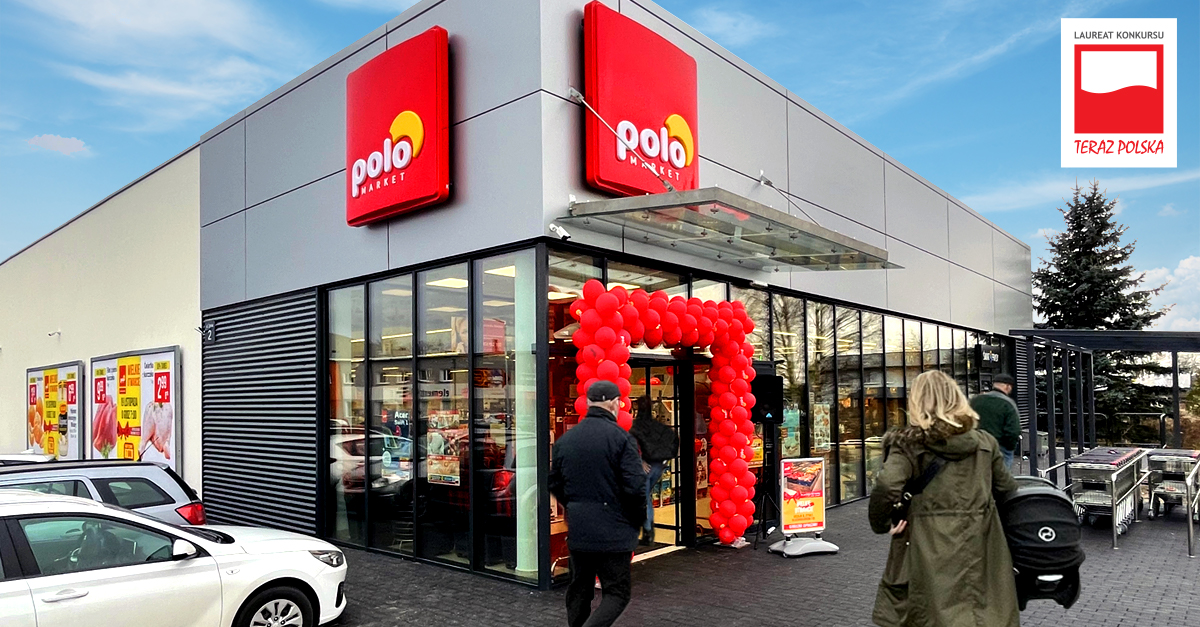 Grupa POLOmarket to największa polska sieć supermarketów. Tworzą ją spółki detaliczne prowadzące sklepy, 
a także spółka logistyczna dysponująca trzema centrami logistycznymi. Firma startowała w 1997 roku z 27-oma sklepami. Dziś jest to już ponad 280 nowoczesnych placówek na terenie całej Polski i ponad 2,5 mld obrotu netto rocznie. Sklepy sieci POLOmarket odwiedza miesięcznie blisko 9 mln Klientów. Obecnie POLOmarket daje zatrudnienie 5 800 osobom.Kontakt dla mediów:Joanna Włodarek
Human Signs
e-mail j.wlodarek@humansigns.pl
tel. 501 740 272